Direction régionalede l'économie, de l'emploi, du travailet des solidarités du Grand Est M.  Mme		Nom de famille : ……………………………………………………......................Nom d’usage : …………………………………………………………………………….………………………………………….Prénom : …………………………………………………………………………………………………………………….............Adresse postale :…………………………………………………………………………………………………………..…….……………………………………………………………………………………………………………………………………………………..Code postal : ……………….……. Commune : ..…………….………………………………………………………….Adresse électronique :  ...................................................................@................................................................
Téléphone : Profession : ………………………………………………………………………......................................................................Statut (cocher la case concernée) Salarié (secteur privé) Fonctionnaire ou agent non titulaire de droit public (contractuel)De la 	 fonction publique d’État fonction publique territoriale fonction publique hospitalière Retraité (*) Autre (préciser) (*)(*) pour les retraités et les personnes sans emploi : profession précédemment exercée : ……………………………………………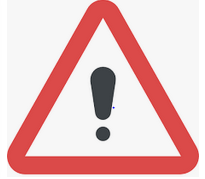  Champ d’intervention du défenseur syndical Département (s) du Grand Est, le(s)quel(s)  :……………………………………………………………………………… Région Grand Est Syndicat d’appartenance Dénomination : _____________________________________________________Le défenseur exercera ses fonctions selon les conditions générales d’exercice définies et précisées par l’organisation syndicale ou professionnelle à laquelle il appartient.Ce syndicat est-il représentatif au niveau national et interprofessionnel, ou affilié à une organisation syndicale représentative ? OUI En cas de syndicat affilié, merci de préciser le nom du syndicat représentatif auquel il est rattaché :________________________________________________________________ NON  Renseignements sur l’employeur actuel du défenseur syndicalNom : …………………………………………………………………………..………………………………………………….………………..…………….Adresse postale : ………………………………………………………………..…………….………………………………………………………..…Code postal : ………………………………. Commune : ………………………………………….……………..…….…………………….....Adresse électronique : ……....................................................................@.....................................................Téléphone : Je déclare sur l’honneur : être candidat à la fonction de défenseur syndical prévue par les dispositions de l’article L. 1453-4 du code du travail ; ne pas avoir sollicité mon inscription sur une autre liste régionale ;Les défenseurs syndicaux ne peuvent être inscrits que sur une seule liste régionale, à savoir soit la liste de la région de leur domicile, soit celle du lieu d’exercice de leur activité professionnelle (article D.1453-2-1, 3ème alinéa, du Code du travail). accepter de figurer sur la liste régionale des défenseurs syndicaux arrêtée par la Préfète de région ; m’engager à renseigner mon bilan d’activité annuel ; autoriser la DREETS du Grand Est à procéder à un traitement informatisé de mes données personnelles, sur le fondement de l’article 6 c) (traitement nécessaire au respect d’une obligation légale : articles D.1453-2-3 à D1253-2-6 du Code du travail) du Règlement (UE) 2016/679 du Parlement européen et du Conseil du 27 avril 2016 relatif à la protection des personnes physiques à l’égard des données à caractère personnel et à la libre circulation des données (Règlement général sur la protection des données – RGPD).Conformément à la loi « informatique et libertés » du 6 janvier 1978 modifiée (n°78-17), vous bénéficiez d’un droit d’accès et de rétractation aux informations qui vous concernent, que vous pouvez exercer en vous adressant à la DREETS du Grand Est, pôle « politique du travail » DREETS-ge.dialogue-social@dreets.gouv.frDate : ………………………………………………………..………………Signature du défenseur syndical 